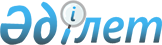 О внесении изменений и дополнений в приказ Министра юстиции Республики Казахстан от 29 января 2000 года N 6
					
			Утративший силу
			
			
		
					Приказ Министра юстиции Республики Казахстан от 6 декабря 2001 года N 143. Зарегистрирован в Министерстве юстиции Республики Казахстан 13 декабря 2001 года N 1695. Утратил силу приказом Министра юстиции Республики Казахстан от 17 июня 2009 года N 72       Сноска. Утратил силу приказом Министра юстиции РК от 17.06.2009 N 72 .       В целях упорядочения и совершенствования деятельности по оказанию информационных услуг республиканскими государственными предприятиями "Центры по недвижимости Комитета регистрационной службы Министерства юстиции" приказываю: 

      1. Внести в приказ Министра юстиции Республики Казахстан от 29 января 2000 года N 6 V001035_ "Об утверждении Правил оказания информационных услуг" следующие изменения и дополнения: 

      Правила оказания информационных услуг Центрами по недвижимости Комитета регистрационной службы Министерства юстиции Республики Казахстан, утвержденные указанным приказом: 

      дополнить пунктом 15-1 следующего содержания: 

      "15-1. Форма информационных справок утверждается Комитетом регистрационной службы Министерства юстиции Республики Казахстан;"; 

      в пункте 16: 

      дополнить подпунктом 5-1) следующего содержания: 

      "5-1) свидетельства о государственной регистрации договора финансового лизинга недвижимого имущества;"; 

      подпункт 12) изложить в следующей редакции: 

      "12) справки об идентификационных, технических характеристиках объекта недвижимости;"; 

      дополнить пунктом 17-1 следующего содержания: 

      "Справка об идентификационных, технических характеристиках объекта недвижимости не должна содержать сведений о правах, наличии или отсутствии обременений (ограничений) в отношении объекта недвижимости."; 

      в пункте 20: 

      после слов "информационных услуг" дополнить словами ", кроме справок 

об идентификационных, технических характеристиках объекта недвижимости,"; дополнить абзацем вторым следующего содержания: "Данные, содержащиеся в справках об идентификационных, технических характеристиках объекта недвижимости, являются действительными в течение 15 дней с момента их выдачи.". 2. Комитету регистрационной службы в недельный срок после вступления в силу настоящего приказа утвердить форму Свидетельства о государственной регистрации лизинга недвижимого имущества и форму справки об идентификационных, технических характеристиках объекта недвижимости. 3. Настоящий приказ вступает в силу со дня его государственной регистрации. Министр (Специалисты: Пучкова О.Я., Склярова И.В.) 

  
					© 2012. РГП на ПХВ «Институт законодательства и правовой информации Республики Казахстан» Министерства юстиции Республики Казахстан
				